Koło Naukowe 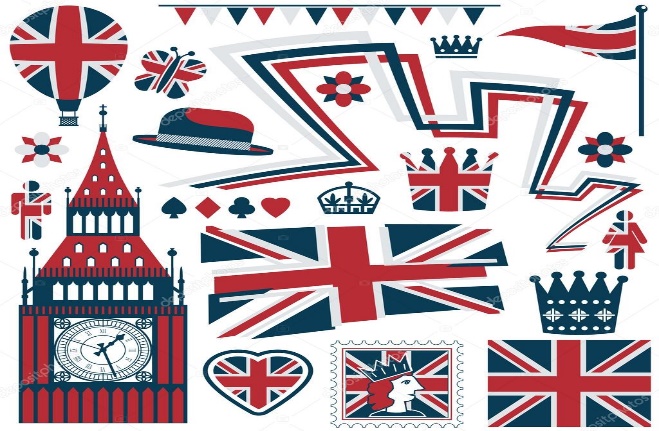 Brytanistów i AmerykanistówUniwersytetu OpolskiegoZajmujemy się wszystkim co dotyczy Wielkiej Brytanii i USA Na naszych spotkaniach się nie nudzimy! Podziel się z nami swoją wiedzą. Pokaż nam zdjęcia z Twojej wizyty w UK/USA. Może masz ulubionego piosenkarza, pisarza albo architekta? Chcesz podyskutować o kinie amerykańskim lub o Brexicie?Pokaż co Cię inspiruje i interesuje!
 Jeśli poszukujesz siebie, to może być Twój milowy krok na studiach.Aby wstąpić do koła wystarczy, że studiujesz na Wydziale Filologicznym albo na Wydziale Nauk Społecznych. Wypełnij deklarację Członka KNBA UO i bądź z nami! Chcesz wiedzieć więcej?Kontakt: Przewodnicząca Koła:  Justyna Korenowska: e-mail: yustyna2304@gmail.com      tel. 537699113Opiekun naukowy: dr hab. Katarzyna Molek-Kozakowska: e-mail: molekk@uni.opole.pl Znajdziesz nas też na FacebookuMiejscowość, data:…………………………………………Deklaracja przystąpienia do Koła Naukowego Brytanistów i AmerykanistówImię i nazwisko:…………………………………………………………………....................................Kierunek …………………………..…………………….....................................................................Telefon:……………..……………...………  lub e-mail; ………..…………….................................Zainteresowania:………………………………………………………………………………………………………………………………………………………………………………………………………Deklaruję chęć przystąpienie do Koła Naukowego Brytanistów i Amerykanistów. Oświadczam, że zapoznałem(am) się ze Statutem KNB i zobowiązuję się do jego przestrzegania. Podpis deklarującego ………….………………………..Koło Naukowe Brytanistów i Amerykanistów Uniwersytetu Opolskiego, KNBA, stanowi uniwersytecką wspólnotę naukowo-badawczą tworzoną przez studentów, doktorantów i pracowników Uniwersytetu Opolskiego. Siedzibą KNBA jest Instytut Filologii Angielskiej, Wydział Filologiczny Uniwersytetu Opolskiego. Do zadań KNBA należą, między innymi: propagowanie i popularyzowanie wiedzy brytanicznej i amerykanistycznejsynchronizowanie badań brytanicznych i amerykanistycznych na wydziałach;organizowanie konferencji, sesji, seminariów, wykładów, dyskusji, pokazów filmów;promowanie badań naukowych prowadzonych przez pracowników naukowych, doktorantów i studentów;współpraca ze środowiskami brytanicznymi i amerykanistycznymi w Polsce i za granicą.(wyciąg ze statutu)